PROGRAMA DE LA ACTIVIDAD(EVENTOS CULTURALES)Para festivales, ferias, conciertos, exposiciones o similares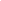 FIRMA Y TIMBREREPRESENTANTE LEGALFECHAHORAPROGRAMACION DE JORNADALUGAR DE REALIZACIÓN